Załącznik nr 9.2 do Regulaminu naborukarta oceny merytorycznej projektu zgłoszonego do dofinansowania w ramach RPO WPw zakresie analizy finansowej i ekonomicznej KRYTERIA MERYTORYCZNE DOPUSZCZAJĄCE STANDARDOWEW przypadku stwierdzenia, że projekt nie spełnia w/w kryteriów, wniosek o dofinansowanie uzyskuje ocenę negatywną. Wynik oceny wymaga uzasadnienia.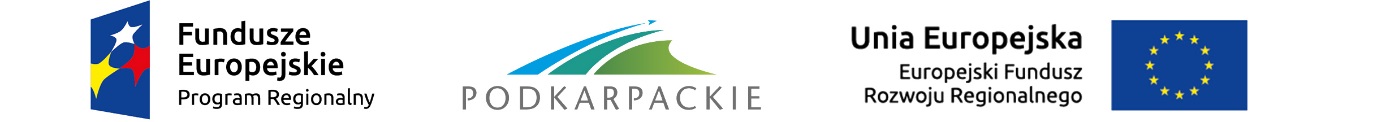 karta oceny merytorycznej projektu zgłoszonego do dofinansowania w ramach RPO WPw zakresie analizy technicznej i technologicznejKRYTERIA MERYTORYCZNE DOPUSZCZAJĄCE STANDARDOWEW przypadku stwierdzenia, że projekt nie spełnia w/w kryteriów, wniosek o dofinansowanie uzyskuje ocenę negatywną. Wynik oceny wymaga uzasadnienia.Oś priorytetowa:IV. Ochrona środowiska naturalnego i dziedzictwa kulturowego Działanie/poddziałanie:4.6 Kultura – Zintegrowane Inwestycje TerytorialnePROJEKTY Z ZAKRESU:Nr naboru: RPPK.04.06.00-IZ.00-18-001/16Nr wniosku:Nr naboru: RPPK.04.06.00-IZ.00-18-001/16Nr wniosku:Tytuł projektu:Tytuł projektu:Wnioskodawca:Wnioskodawca:Wnioskowana kwota z EFRR (w zł):Wnioskowana kwota z EFRR (w zł):Data złożenia wniosku:Data złożenia wniosku:Lp.KryteriumTAKNIEUZASADNIENIELogika projektuPrawidłowość analizy wariantów alternatywnychKwalifikowalność wydatkówPoprawność przeprowadzenia analizy potencjału instytucjonalnego wnioskodawcyZasada zapobiegania dyskryminacji Równość szans kobiet i mężczyznZasada zrównoważonego rozwojuKlauzula delokalizacyjna (jeśli dotyczy)Prawidłowość metodologiczna i rachunkowa analizy finansowejSpełnienie kryteriów progowych wskaźników finansowychTrwałość finansowa projektuPrawidłowość analizy ekonomicznejKRYTERIA MERYTORYCZNE DOPUSZCZAJĄCE SPECYFICZNEKRYTERIA MERYTORYCZNE DOPUSZCZAJĄCE SPECYFICZNEKRYTERIA MERYTORYCZNE DOPUSZCZAJĄCE SPECYFICZNEKRYTERIA MERYTORYCZNE DOPUSZCZAJĄCE SPECYFICZNEKRYTERIA MERYTORYCZNE DOPUSZCZAJĄCE SPECYFICZNELp.KryteriumTAKNIEUZASADNIENIEAnaliza popytuWpływ projektu na tworzenie miejsc pracyUzasadnienie w przypadku oceny negatywnej wnioskuImię i nazwisko eksperta oceniającego wniosek:Data: 	Podpis:Oś priorytetowa:IV. Ochrona środowiska naturalnego i dziedzictwa kulturowegoDziałanie/poddziałanie:4.6 Kultura – Zintegrowane Inwestycje TerytorialnePROJEKTY Z ZAKRESU:Nr naboru: RPPK.04.06.00-IZ.00-18-001/16Nr wniosku:Nr naboru: RPPK.04.06.00-IZ.00-18-001/16Nr wniosku:Tytuł projektu:Tytuł projektu:Wnioskodawca:Wnioskodawca:Wnioskowana kwota z EFRR (w zł):Wnioskowana kwota z EFRR (w zł):Data złożenia wniosku:Data złożenia wniosku:Lp.KryteriumTAKNIEUZASADNIENIELogika projektuPrawidłowość analizy wariantów alternatywnychKwalifikowalność wydatkówPoprawność przeprowadzenia analizy potencjału instytucjonalnego wnioskodawcyZasada zapobiegania dyskryminacji Równość szans kobiet i mężczyznZasada zrównoważonego rozwojuKlauzula delokalizacyjna (jeśli dotyczy)Wykonalność techniczna i technologiczna projektuUwarunkowania prawne i organizacyjne związane z procesem inwestycyjnymZmiany klimatuKRYTERIA MERYTORYCZNE DOPUSZCZAJĄCE SPECYFICZNEKRYTERIA MERYTORYCZNE DOPUSZCZAJĄCE SPECYFICZNEKRYTERIA MERYTORYCZNE DOPUSZCZAJĄCE SPECYFICZNEKRYTERIA MERYTORYCZNE DOPUSZCZAJĄCE SPECYFICZNEKRYTERIA MERYTORYCZNE DOPUSZCZAJĄCE SPECYFICZNELp.KryteriumTAKNIEUZASADNIENIEAnaliza popytu Wpływ projektu na tworzenie miejsc pracy Uzasadnienie w przypadku oceny negatywnej wnioskuImię i nazwisko eksperta oceniającego wniosek:Data: 	Podpis: